SECTION 1: Key informationSECTION 2: Our RequirementsWhat we require – Describe the Specific Goods or Services Required belowWe are seeking: Click here to enter text. We estimate the quantity to be delivered is We require the to be delivered at Payment will be .SECTION 3: Our Evaluation Approach Evaluation Model (Choose from one of the following options)The evaluation model that will be used in this project is lowest price quoted will be the preferred option. This means that the lowest quote that meets any stated pre-conditions and is capable of full delivery on time will be selected.Or (delete the wording for the approach not being used for this project)The evaluation model that will be used in this project will be to shortlist only those quotations that meet the pre-conditions and are capable of full delivery on time. These then will be assessed objectively against the stated award criteria (putting higher weightings on more important criteria) to arrive at the highest score, i.e. the preferred option. Subject to these pre-conditions (if applicable)This section is Each quotation/proposal must meet all these pre-conditions. Award CriteriaOr (delete whichever evaluation model not being used)SECTION 4: Pricing Information Pricing information to be provided by suppliers/service providersIn submitting the price, the supplier/service provider must meet the following:Suppliers/Service Providers are to use the pricing schedule template provided below. The pricing schedule must show a breakdown of all costs, fees, expenses and charges associated with the full delivery of the requirements over the whole of the life of the contract. It must also clearly state the total contract price exclusive of VAT.Where the price, or part of the price, is based on fee rates, all rates must be specified, either hourly or daily or both as required.In preparing their quote, suppliers/service providers are to consider all risks, contingencies and other circumstances relating to the delivery of the requirements and include adequate provision in the quote and pricing information to manage such risks and contingencies.Suppliers/Service Providers are to document in their quote all assumptions and qualifications made about the delivery of the requirements, including in the financial pricing information. Any assumption that the school or a third party will incur cost related to the delivery of the requirements must be stated, and the cost estimated, if possible.Prices should be tendered in Euro (€) Ex-VAT. Unless otherwise agreed, the school will arrange contractual payments in Euro (€). Supplier/Service Provider DetailsConfirmationsI submit the following quote in response to your RFQ. I confirm that  is able to deliver the requirements as follows:How We Meet Your NeedsI believe that my quotation proposal meets or exceeds the award criteria, as follows:In submitting this quote we have made the following assumptions:PricingOur total price for delivery of the requirements is € exclusive of VATA breakdown of the price is as follows;Authorisations & Sign OffI have been authorised to submit this quote on behalf of Request for Quotation(Goods & Services less than €50,000 in value)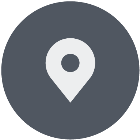 ContextThis Request for Quote (RFQ) is an invitation to suppliers/service providers to submit a quotation for the  contract opportunity. 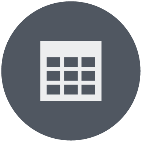 Our timelineHere is our timeline for this RFQ. All dates and times stated are local time.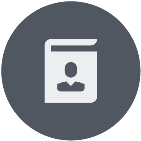 How to contact us All enquiries must be directed to our school’s nominated Point of Contact. We will manage all external communications through this Point of Contact only.Our Point of Contact	Name: 	Email address: 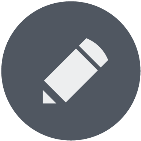 Developing and submitting your QuoteYou must use the Response Form provided further belowYou may only include product brochures and appendices that are relevant to your response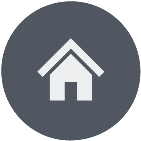 Manner for submitting your Quote Quotes must only be submitted by email/electronically to the following address: Quotes sent by post or fax, or hard copy delivered to our school, will not be accepted.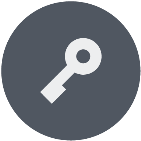 Our RFQ Process, Terms and ConditionsOffer Validity Period: In submitting a quote the supplier/service provider agrees that their quote will remain open for acceptance by the school for  calendar months from the Deadline for Quotes. This RFQ is subject to our standard terms and conditions a copy of which is available upon request.Pre-conditions/Minimum RequirementsEvaluation Model (generally only suitable for contract awards of <€5000)Evaluation Model (generally only suitable for contract awards of <€5000)Criterion% WeightingPrice100%Evaluation Model Evaluation Model Criterion (examples) ↓% WeightingCost QualityAdditional WarrantyAdded ValueRequest for QuotationSupplier/Service Provider ResponseName:VAT NumberPostal Address:Contact Person or Persons:Telephone:Email:Internet address (web address) (if applicable)To the required standardBy the delivery dateIn the quantity requestedTo the/at the location requestedValidity PeriodT’s & C’s accepted Signature:Full name:Title/Position:Date: